        Rates and Fees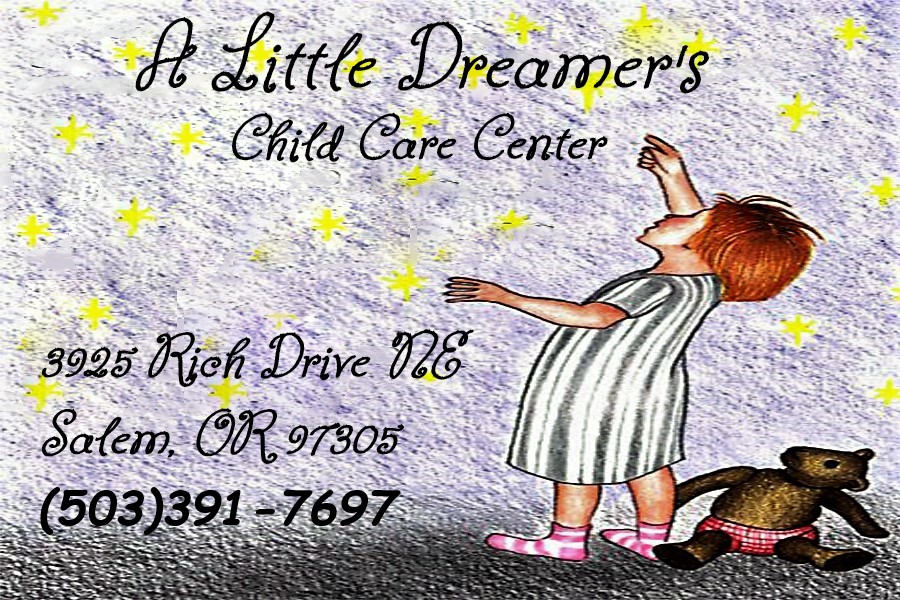    This Agreement contains the financial terms for child care for the following:(CHILD)                                                                                            (CHILD) 						                                   (CHILD)                                                                                This Agreement is between A Little Dreamer's Child Care Center LLC, and Parent(s) and/or Legal Guardian(s):Of the above Child (Children) Listed. The hours and days agreed upon for care are as follows:Notification must be made, in writing, if any changes are needed to these hours. Parents agree to pay to A Little Dreamer’s Child Care Center according to schedule.Parent(s) and/or Legal Guardian(s) have agreed to pay $			 per month for child care. Please be advised there is a $25 charge for first returned check and a $35 charge for second returned check, which you will also be responsible for all fees.All checks are payable to: A Little Dreamer’s Childcare Center LLC.Credit and Debit Cards are also accepted, cash payments are discouraged but accepted only if the payment is labeled in an envelope with your information, otherwise it will NOT be counted for tuition!Parent/Guardian’s Signature:						              Date             Amy Dustin (Owner/Director) Signature:					        Date:                  DAYFROM TO MondayTuesdayWednesdayThursday